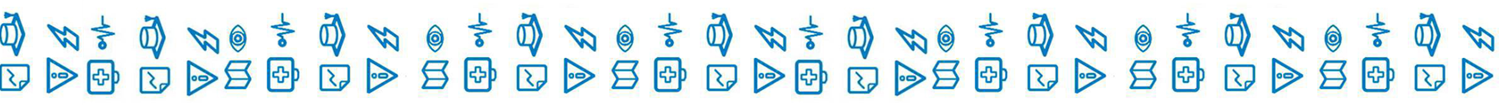 Информация о развитии рынка трудаЛенинградской области В ноябре 2019 года, в условиях стабильного развития рынка труда Ленинградской области наблюдалось незначительное увеличение численности безработных граждан, зарегистрированных в службе занятости населения, и уровня регистрируемой безработицы.Гражданами, обратившимися в службу занятости населения в ноябре                 2019 года, подано 5877 заявлений о предоставлении государственных услуг (далее – госуслуга) (таблица 1).Обратились за госуслугой по: - содействию в поиске подходящей работы – 1690 человек (каждый третий,    из числа граждан, подавших заявление о предоставлении госуслуг); - профессиональной ориентации – 2457 человек; - информированию о положении на рынке труда – 1857 человек                               и 260 работодателей.Безработными признаны 896 человек (таблица 4), которым назначена социальная выплата в виде пособия по безработице (таблица 5).В течение ноябре с регистрационного учета сняты по различным причинам              1670 человек, из числа граждан, обратившихся в целях поиска подходящей работы, в т.ч. 764 безработных гражданина. При содействии службы занятости населения в ноябре: - трудоустроено на все виды работ 868 человек, из них: 375 человек (43,2%) безработные граждане, 493 человека (56,8%) ищущие работу граждане, в том числе                 в период до признания их безработными, т.е. в течение нескольких дней (таблица 6); - приступили к профессиональному обучению 2457 безработных граждан.В январе-ноябре 2019 года служба занятости населения работала:- с 81968 гражданами подавшими заявление о предоставлении госуслуг, из них: каждый третий гражданин обратился за содействием в поиске подходящей работы – 26969 человек.При содействии службы занятости населения в январе-ноябре 2019 года:- трудоустроено на все виды работ 15559 человек;- эффективность трудоустройства граждан (отношение трудоустроенных граждан к ищущим работу гражданам обратившимся в службу занятости населения) – 57,7%. Из общего числа трудоустроенных: на общественные работы трудоустроены – 833 человека и на временные работы – 8382 несовершеннолетних гражданина в возрасте 14-18 лет в свободное от учебы время;- 11934 гражданина (76,7% от всех трудоустроенных) работа предоставлена                в период до присвоения статуса «безработный».В январе-ноябре 2019 года:- получили госуслугу по профориентации 27698 граждан;- приступили к профессиональному обучению 2027 человек, в том числе:                        	1151 безработный гражданин,523 гражданина предпенсионного возраста (за 5 лет до наступления возраста, дающего право на назначение страховой пенсии по старости),  256 женщин, находящиеся в отпуске по уходу за ребенком до достижения                  им возраста трех лет,91 пенсионер, стремящихся возобновить трудовую деятельность,6 незанятых инвалидов;- на досрочную пенсию направлено 12 безработных граждан;- пособие по безработице назначено 9708 безработным гражданам.Спрос на рабочую силуНа 1 декабря 2019 года текущий спрос на рабочую силу составил 22322 единицы, что на 332 вакансии меньше, чем в начале ноября 2019 года.Вакансии распределились следующим образом: от 356 единиц                               (1,6% от текущего спроса на рабочую силу) в Бокситогорском муниципальном районе до 3398 единиц (15,2%) в Гатчинском муниципальном районе. В экономике региона сохранялась высокая потребность в рабочих кадрах. Для трудоустройства рабочих в начале декабря 2019 года предлагались 16093 вакансии (72,1%), для инженерно-технических работников и служащих – 6229 вакансий (27,9%).Наибольшую потребность в кадрах испытывала сфера «обрабатывающие производства» – 6403 вакансии (28,7% от общего числа вакансий – 22322 единицы), далее по видам экономической деятельности: государственное управление и обеспечение военной безопасности; социальное обеспечение – 3147 вакансий (14,1%);строительство – 1754 вакансии (7,8%);торговля оптовая и розничная; ремонт автотранспортных средств 
и мотоциклов – 1653 вакансии (7,4%);транспортировка и хранение – 1602 вакансии (7,2%);деятельность в области здравоохранения и социальных услуг – 1277 вакансий (5,7%);деятельность административная и сопутствующие дополнительные услуги – 1071 вакансия (4,8%);образование – 1045 вакансий (4,7%);сельское, лесное хозяйство, охота, рыболовство и рыбоводство – 956 вакансий (4,3%);водоснабжение; водоотведение, организация сбора и утилизации отходов, деятельность по ликвидации загрязнений – 689 вакансий (3,1%);деятельность профессиональная, научная и техническая – 522 вакансии (2,3%);деятельность гостиниц и предприятий общественного питания – 433 вакансии (1,9%);добыча полезных ископаемых – 408 вакансий (1,8%);обеспечение электрической энергией, газом и паром; кондиционирование воздуха – 352 вакансии (1,6%);деятельность финансовая и страховая – 349 вакансий (1,6%);предоставление прочих видов услуг – 260 вакансий (1,1%);деятельность по операциям с недвижимым имуществом – 237 вакансий                  (1,1%) и т.д.Текущий спрос на рабочую силу по сравнению с началом ноября увеличился             в следующих сферах:водоснабжение; водоотведение, организация сбора и утилизации отходов, деятельность по ликвидации загрязнений – на 440 единиц;образование – на 104 единицы;обрабатывающие производства – на 82 единицы;государственное управление и обеспечение военной безопасности; социальное обеспечение – на 45 единиц;деятельность в области здравоохранения и социальных услуг – на 36 единиц;деятельность финансовая и страховая – на 30 единиц;предоставление прочих видов услуг – на 5 единиц;деятельность профессиональная, научная и техническая – на 3 единицы.Спрос на рабочую силу по сравнению с началом ноября текущего года сократился в следующих сферах деятельности:деятельность административная и сопутствующие дополнительные услуги – на 402 единицы;транспортировка и хранение – на 284 единицы;строительство – на 95 единиц;деятельность гостиниц и предприятий общественного питания – на 85 единиц;торговля оптовая и розничная; ремонт автотранспортных средств и мотоциклов – на 57 единиц;деятельность в области культуры, спорта, организации досуга и развлечений – на 50 единиц;добыча полезных ископаемых – на 46 единиц;деятельность по операциям с недвижимым имуществом – на 25 единиц;обеспечение электрической энергией, газом и паром; кондиционирование воздуха – на 23 единицы;деятельность в области информации и связи – на 8 единиц;сельское, лесное хозяйство, охота, рыболовство и рыбоводство – 
на 2 единицы.По 20 наименованиям наиболее востребованных рабочих профессий заявлено 9250 вакансий (41,4% от текущего спроса на рабочую силу). Предложение рабочей силы по этой группе профессий в 7,5 раза меньше. По 20 наименованиям наиболее востребованных должностей инженерно-технических работников и служащих заявлено 4085 вакансий (18,3% от текущего спроса на рабочую силу). Предложение рабочей силы по этой группе профессий                        в 4,9 раза больше.Сохранялся высокий спрос на неквалифицированных работников. 
По 20 наименованиям наиболее востребованных профессий этой группы заявлено 3220 вакансий (14,4% от текущего спроса на рабочую силу). Предложение рабочей силы по этой группе профессий в 5,3 раза меньше.На 1 декабря 2019 года напряженность на рынке труда в среднем 
по Ленинградской области составила 0,2 незанятых граждан на одну вакансию (таблица 3). Численность безработных гражданВ ноябре 2019 года безработными признаны 896 человек, что на 57 человек больше, чем в ноябре 2018 года.К началу декабря 2019 года (по отношению к началу ноября 2019 года) число безработных граждан: сократилось в Волосовском, Волховском, Выборгском, Кировском, Подпорожском, Сланцевском муниципальных районах;                                 не изменилось в Сосновоборском городском округе;незначительно увеличилось в Бокситогорском, Всеволожском, Гатчинском, Кингисеппском, Киришском, Лодейнопольском Ломоносовском, Лужском, Приозерском, Тихвинском, Тосненском муниципальных районах.В моногородах численность безработных граждан: увеличилась в г. Пикалево – до 48 человек (на 2 человека), г. Сланцы – до 150 человек (на 4 человека);сократилась в г. Сясьстрой – до 36 человек (на 14 человек) (таблица 4.1).Состав безработных гражданВ общей численности безработных граждан, состоявших на учете в службе занятости населения, в начале декабря 2019 года (3622 человека):осуществлявших трудовую деятельность – 3377 человек (93,2%), из них:
по причинам прекращения трудовой деятельности:уволенные по собственному желанию – 2020 человек (59,8%);уволенные по соглашению сторон – 442 человека (13,1%);уволенные в связи с ликвидацией организации, либо прекращением деятельности индивидуальным предпринимателем – 515 человек (15,3%);уволенные с государственной службы – 34 человека (1%).Из 3622 безработных гражданина:по возрасту:16-17 лет – 25 человек (0,7%);18-19 лет – 79 человек (2,2%);20-24 года – 202 человека (5,6%);25-29 лет – 219 человек (6%);30-49 лет – 1877 человек (52,8%);50 лет и старше – 1220 человек (33,7%);по образованию:высшее образование – 1156 человек (31,9%);среднее проф. образование – 1520 человек (42%);	среднее общее образование – 521 человек (14,4%);основное общее образование – 383 человека (10,6%);не имеющие основного общего образования – 42 человека (1,2%);по отдельным категориям граждан:родителей, имеющих несовершеннолетних детей, всего – 747 человек (20,6%);инвалидов – 370 человек (10,2%);граждан предпенсионного возраста – 886 человек (24,5%);граждан, стремящихся возобновить трудовую деятельность после длительного перерыва (более одного года), – 395 человек (10,9%);граждан, впервые ищущих работу (ранее не работавших), – 245 человек (6,8%).Уровень регистрируемой безработицыНа 1 декабря 2019 года уровень регистрируемой безработицы                                    в Ленинградской области имел значение 0,35% (справочно: в начале января                  2019 года – 0,30, в начале декабря 2018 года – 0,31%) (таблица 4).При среднеобластном уровне регистрируемой безработицы в начале декабря             2019 года – 0,35%, по территориям этот показатель имел значение: от 0,12% 
в Ломоносовском муниципальном районе до 0,77% в Волосовском муниципальном районе. В 8 муниципальных районах Ленинградской области уровень регистрируемой безработицы несколько выше среднеобластного значения.По сравнению с началом ноября 2019 года уровень регистрируемой безработицы:сократился в Волосовском, Волховском, Выборгском, Кировском, Подпорожском, Сланцевском муниципальных районах;не изменился в Сосновоборском городском округе;незначительно увеличился в Бокситогорском, Всеволожском, Гатчинском, Кингисеппском, Киришском, Лодейнопольском, Ломоносовском, Лужском, Приозерском,  Тихвинском, Тосненском муниципальных районах муниципальных районах.В 2019 году Ленинградская область продолжает входить в ограниченное число субъектов Российской Федерации, имеющих низкую регистрируемую безработицу. Социальное партнерство в сфере трудаНа 1 декабря 2019 года в Ленинградской области действовали                                 1203 уведомительно зарегистрированных коллективных договора, которыми охвачено 182,3 тыс. работающих граждан.Государственное управление охраной труда	В ноябре 2019 года представители комитета приняли участие в работе комиссий по расследованию несчастных случаев в четырех организациях Ленинградской области, из них: четыре несчастных случая с тяжелым исходом.	По определению Лужского городского суда Ленинградской области проведена одна государственная экспертиза условий труда в целях оценки качества проведения специальной оценки условий труда на 11 рабочих местах.Справочно:По данным Петростата, в среднем за август-октябрь 2019 года,                                     в Ленинградской области уровень безработицы (по методологии МОТ) – 4,2%, численность безработных – 40,7 тыс. человек.Средняя заработная плата по Ленинградской области в сентябре 2019 года              (по последним данным Петростата) – 43971 руб.Средний размер пособия по безработице в ноябре 2019 года – 10982,03  руб.Величина прожиточного минимума для трудоспособного населения 
за 3 квартал 2019 года – 11944 руб. Размер минимальной заработной платы в Ленинградской области с 1 января 2019 года – 12000 руб.ЧИСЛЕННОСТЬ ГРАЖДАН, ОБРАТИВШИХСЯ ЗА ПРЕДОСТАВЛЕНИЕМ ГОСУДАРСТВЕННЫХ УСЛУГТаблица 1ИНФОРМАЦИЯ ПО МОНОГОРОДАМ ЛЕНИНГРАДСКОЙ ОБЛАСТИТаблица 4.1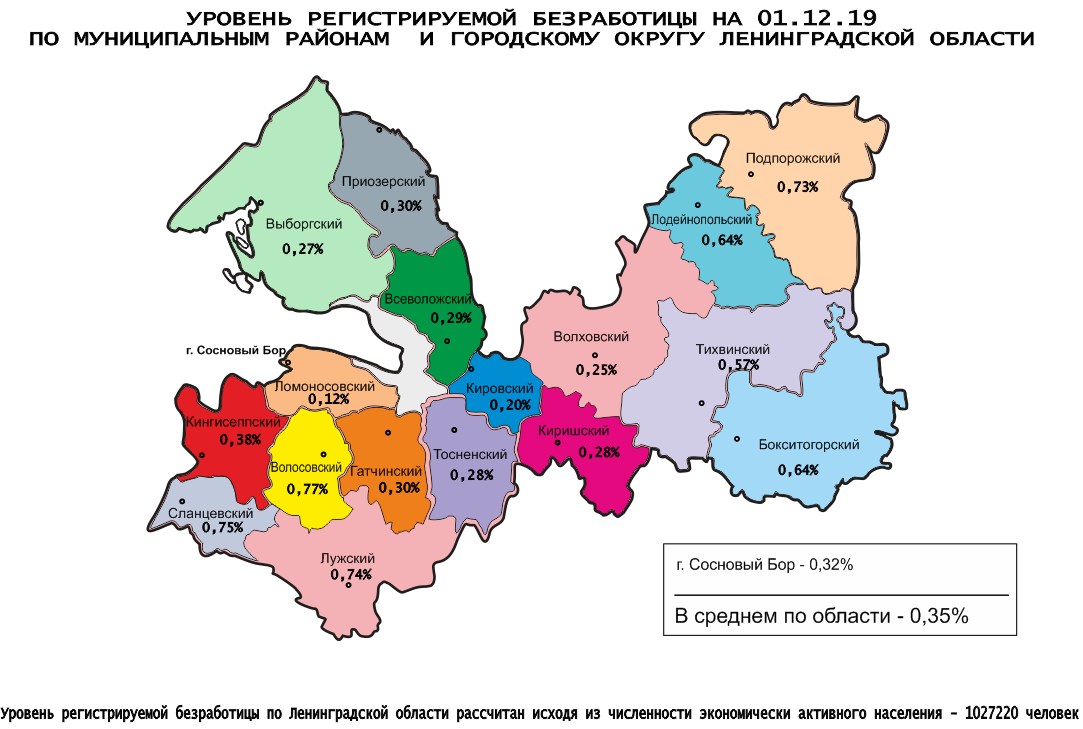 Комитет по труду и занятости населения Ленинградской области (www.job.lenobl.ru). Отдел анализа рынка труда, информации и программ занятостиСанкт-Петербург, Трамвайный пр., д.12, корп.2. Телефон: (812) 611-49-11, факс: (812) 611-47-40. Эл. почта: ktzn_lo@lenreg.ru.Общероссийская база вакансий «Работа в России»: https://trudvsem.ru; Роструд: www.rostrud.infoАДМИНИСТРАЦИЯ ЛЕНИНГРАДСКОЙ ОБЛАСТИ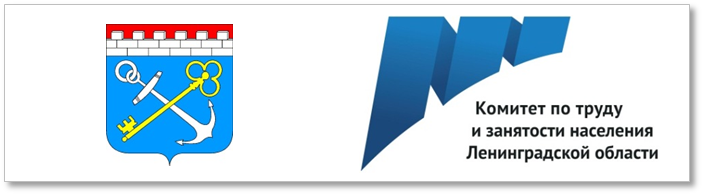 И Н Ф О Р М А Ц И Яо развитии рынка трудаЛенинградской областив ноябре 2019 года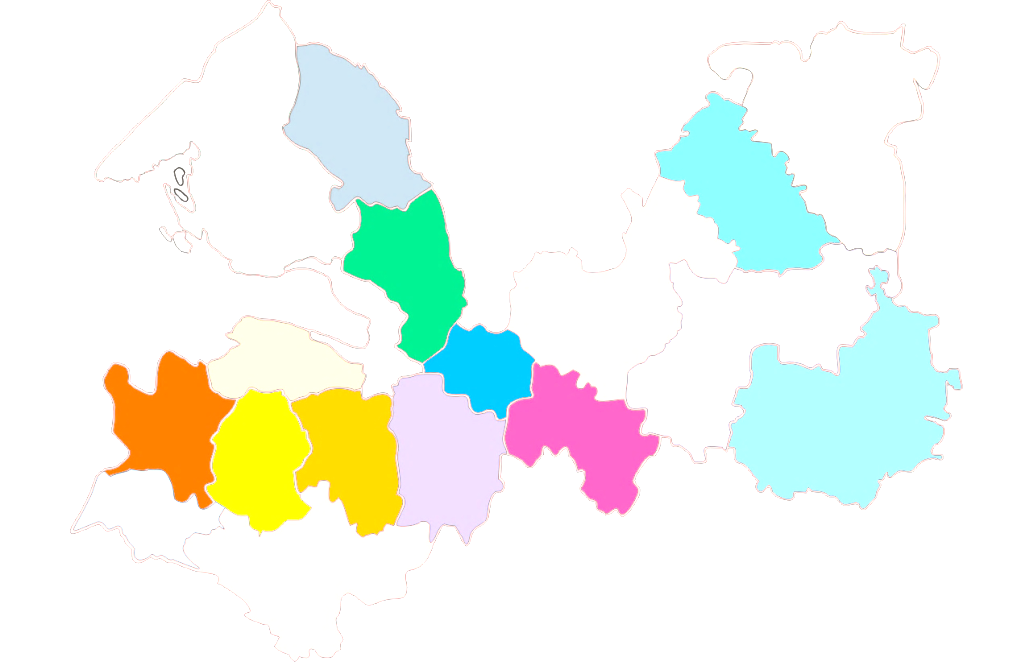 водитель – 1702тракторист – 472электросварщик – 205слесарь – 1272продавец – 325стропальщик – 197швея – 898электрик, электромонтер – 309токарь – 150оператор – 872электромонтажник – 307каменщик – 88электрогазосварщик – 680монтажник – 268плотник – 66маляр, штукатур – 495повар – 218сварщик – 20машинист – 491станочник – 215военнослужащий – 813кассир – 178воспитатель – 73врач – 520фельдшер – 169бухгалтер – 62инженер – 511полицейский (следователь) – 140инспектор – 51медицинская сестра – 309менеджер – 126технолог – 44агент – 293мастер – 103администратор – 35педагог (преподаватель, учитель) – 283техник – 100 экономист – 17охранник – 182механик – 76рабочие (включая подсобных рабочих, кухонных рабочих, дорожных рабочих, рабочих) – 1017рабочие (включая подсобных рабочих, кухонных рабочих, дорожных рабочих, рабочих) – 1017рабочие (включая подсобных рабочих, кухонных рабочих, дорожных рабочих, рабочих) – 1017уборщик – 617укладчик (упаковщик) – 109горничная – 29стрелок – 537дворник – 94сторож (вахтер) – 29грузчик – 163кладовщик – 82санитар – 12мойщик – 136сортировщик – 70почтальон – 11обработчик – 119овощевод – 44монтер пути – 110животновод – 41Ниже среднеобластного 
(менее 0,35%)Ниже среднеобластного 
(менее 0,35%)Ниже среднеобластного 
(менее 0,35%)Ниже среднеобластного 
(менее 0,35%)Выше среднеобластного (более 0,35%)Выше среднеобластного (более 0,35%)Выше среднеобластного (более 0,35%)от 0,35% до 1%от 0,35% до 1%от 0,35% до 1%№п/пМуниципальныерайоны,городской округУровеньрег. безработицы, %Уровеньрег. безработицы, %№п/пМуниципальныерайоныУровеньрег. безработицы, %1.Ломоносовский0,120,121.Кингисеппский0,382.Кировский 0,200,202.Тихвинский0,573.Волховский 0,250,253.Бокситогорский 0,644.Выборгский 0,270,274.Лодейнопольский0,645.Киришский 0,280,285.Подпорожский 0,736.Тосненский 0,280,286.Лужский 0,747.Всеволожский 0,290,297.Сланцевский0,758.Гатчинский  Гатчинский  0,308.Волосовский0,779.ПриозерскийПриозерский0,3010.Сосновоборский г. о.Сосновоборский г. о.0,32№МуниципальныеМуниципальныеОктябрьОктябрьОктябрьОктябрьОктябрьОктябрьОктябрьОктябрьОктябрьОктябрьОктябрьОктябрьОктябрьОктябрьОктябрьОктябрьОктябрьОктябрьОктябрьНоябрьНоябрьНоябрьНоябрьНоябрьНоябрьНоябрьНоябрьНоябрьНоябрьНоябрьНоябрьНоябрьНоябрьНоябрьп/прайоны, городской округрайоны, городской округКоличествоКоличествоКоличествоКоличествоОбратились за госуслугой по: Обратились за госуслугой по: Обратились за госуслугой по: Обратились за госуслугой по: Обратились за госуслугой по: Обратились за госуслугой по: Обратились за госуслугой по: Обратились за госуслугой по: Обратились за госуслугой по: Обратились за госуслугой по: Обратились за госуслугой по: Обратились за госуслугой по: Обратились за госуслугой по: Обратились за госуслугой по: Обратились за госуслугой по: КоличествоКоличествоКоличествоКоличествоОбратились за госуслугой по:Обратились за госуслугой по:Обратились за госуслугой по:Обратились за госуслугой по:Обратились за госуслугой по:Обратились за госуслугой по:Обратились за госуслугой по:Обратились за госуслугой по:Обратились за госуслугой по:Обратились за госуслугой по:Обратились за госуслугой по:заявлений граждан о предоставлении госуслуг, (ед.)заявлений граждан о предоставлении госуслуг, (ед.)заявлений граждан о предоставлении госуслуг, (ед.)заявлений граждан о предоставлении госуслуг, (ед.)содействию в поиске подходящей работы, (чел.)содействию в поиске подходящей работы, (чел.)содействию в поиске подходящей работы, (чел.)содействию в поиске подходящей работы, (чел.)профориентации, (чел.)профориентации, (чел.)профориентации, (чел.)профориентации, (чел.)профориентации, (чел.)информированию о положении на рынке труда, (чел.)информированию о положении на рынке труда, (чел.)информированию о положении на рынке труда, (чел.)информированию о положении на рынке труда, (чел.)информированию о положении на рынке труда, (чел.)информированию о положении на рынке труда, (чел.)заявлений граждан о предоставлении госуслуг, (ед.)заявлений граждан о предоставлении госуслуг, (ед.)заявлений граждан о предоставлении госуслуг, (ед.)заявлений граждан о предоставлении госуслуг, (ед.)содействию в поиске подходящей работы, (чел.)содействию в поиске подходящей работы, (чел.)содействию в поиске подходящей работы, (чел.)содействию в поиске подходящей работы, (чел.)профориентации, (чел.)профориентации, (чел.)профориентации, (чел.)профориентации, (чел.)информированию о положении на рынке труда, (чел.)информированию о положении на рынке труда, (чел.)информированию о положении на рынке труда, (чел.)гр.5:   гр.1, %гр.5:   гр.1, %гр.5:   гр.1, %гр.5:   гр.1, %гр.5:   гр.1, %АВВ1111222233333444444555566667777888999991.Бокситогорский Бокситогорский 217217217217103103103103444444444410210210210210210224924924924912112112112150505050115115115114,7114,7114,7114,7114,72.Волосовский Волосовский 2122122122129393939317171717179191919191912652652652657777777756565656777777125,0125,0125,0125,0125,03.Волховский Волховский 33333333333311311311311399999999991791791791791791793313313313318888888815515515515516016016099,499,499,499,499,44.Всеволожский Всеволожский 74474474474437737737737717317317317317324224224224224224259359359359330630630630612012012012019819819879,779,779,779,779,75.Выборгский Выборгский 355355355355142142142142979797979720120120120120120129029029029011611611611613213213213216016016081,781,781,781,781,76.Гатчинский Гатчинский 77477477477421421421421495959595954524524524524524525935935935931811811811816464646434334334376,676,676,676,676,67.КингисеппскийКингисеппский315315315315868686862727272727153153153153153153269269269269767676764040404013213213285,485,485,485,485,48.Киришский Киришский 3263263263268989898960606060601131131131131131134404404404409595959577777777167167167135,0135,0135,0135,0135,09.Кировский Кировский 15215215215273737373707070707072727272727280808080404040405454545427272752,652,652,652,652,610.Лодейнопольский Лодейнопольский 46464646383838384040404040000000898989892828282885858585000193,5193,5193,5193,5193,511.ЛомоносовскийЛомоносовский949494942323232326262626262222222222221031031031034141414126262626232323109,6109,6109,6109,6109,612.Лужский Лужский 3533533533531431431431436868686868121121121121121121485485485485133133133133160160160160121121121137,4137,4137,4137,4137,413.Подпорожский Подпорожский 91919191333333332727272727333333333333999999993030303035353535313131108,8108,8108,8108,8108,814.Приозерский Приозерский 61616161505050502828282828888888747474745050505031313131444121,3121,3121,3121,3121,315.Сланцевский Сланцевский 233233233233777777776868686868909090909090183183183183696969694444444486868678,578,578,578,578,516.Cосновоборский г.о.Cосновоборский г.о.270270270270878787876363636363848484848484164164164164454545456161616142424260,760,760,760,760,717.Тихвинский Тихвинский 339339339339161161161161959595959516016016016016016026026026026012512512512510210210210212112112176,776,776,776,776,718.Тосненский Тосненский 286286286286999999999898989898727272727272230230230230696969698585858550505080,480,480,480,480,419.«ЦОПП «Профстандарт» «ЦОПП «Профстандарт» 8308308308300000830830830830830000000108010801080108000001080108010801080000130,1130,1130,1130,1130,1Итого по Ленинградской областиИтого по Ленинградской областиИтого по Ленинградской области603160316031603120012001200120012025202520252025202521952195219521952195219558775877587758771690169016901690245724572457245718571857185797,497,497,497,497,4ЧИСЛЕННОСТЬ ГРАЖДАН, ОБРАТИВШИХСЯ ЗА СОДЕЙСТВИЕМ В ПОИСКЕ ПОДХОДЯЩЕЙ РАБОТЫ, 
ТЕКУЩИЙ СПРОС НА РАБОЧУЮ СИЛУЧИСЛЕННОСТЬ ГРАЖДАН, ОБРАТИВШИХСЯ ЗА СОДЕЙСТВИЕМ В ПОИСКЕ ПОДХОДЯЩЕЙ РАБОТЫ, 
ТЕКУЩИЙ СПРОС НА РАБОЧУЮ СИЛУЧИСЛЕННОСТЬ ГРАЖДАН, ОБРАТИВШИХСЯ ЗА СОДЕЙСТВИЕМ В ПОИСКЕ ПОДХОДЯЩЕЙ РАБОТЫ, 
ТЕКУЩИЙ СПРОС НА РАБОЧУЮ СИЛУЧИСЛЕННОСТЬ ГРАЖДАН, ОБРАТИВШИХСЯ ЗА СОДЕЙСТВИЕМ В ПОИСКЕ ПОДХОДЯЩЕЙ РАБОТЫ, 
ТЕКУЩИЙ СПРОС НА РАБОЧУЮ СИЛУЧИСЛЕННОСТЬ ГРАЖДАН, ОБРАТИВШИХСЯ ЗА СОДЕЙСТВИЕМ В ПОИСКЕ ПОДХОДЯЩЕЙ РАБОТЫ, 
ТЕКУЩИЙ СПРОС НА РАБОЧУЮ СИЛУЧИСЛЕННОСТЬ ГРАЖДАН, ОБРАТИВШИХСЯ ЗА СОДЕЙСТВИЕМ В ПОИСКЕ ПОДХОДЯЩЕЙ РАБОТЫ, 
ТЕКУЩИЙ СПРОС НА РАБОЧУЮ СИЛУЧИСЛЕННОСТЬ ГРАЖДАН, ОБРАТИВШИХСЯ ЗА СОДЕЙСТВИЕМ В ПОИСКЕ ПОДХОДЯЩЕЙ РАБОТЫ, 
ТЕКУЩИЙ СПРОС НА РАБОЧУЮ СИЛУЧИСЛЕННОСТЬ ГРАЖДАН, ОБРАТИВШИХСЯ ЗА СОДЕЙСТВИЕМ В ПОИСКЕ ПОДХОДЯЩЕЙ РАБОТЫ, 
ТЕКУЩИЙ СПРОС НА РАБОЧУЮ СИЛУЧИСЛЕННОСТЬ ГРАЖДАН, ОБРАТИВШИХСЯ ЗА СОДЕЙСТВИЕМ В ПОИСКЕ ПОДХОДЯЩЕЙ РАБОТЫ, 
ТЕКУЩИЙ СПРОС НА РАБОЧУЮ СИЛУЧИСЛЕННОСТЬ ГРАЖДАН, ОБРАТИВШИХСЯ ЗА СОДЕЙСТВИЕМ В ПОИСКЕ ПОДХОДЯЩЕЙ РАБОТЫ, 
ТЕКУЩИЙ СПРОС НА РАБОЧУЮ СИЛУЧИСЛЕННОСТЬ ГРАЖДАН, ОБРАТИВШИХСЯ ЗА СОДЕЙСТВИЕМ В ПОИСКЕ ПОДХОДЯЩЕЙ РАБОТЫ, 
ТЕКУЩИЙ СПРОС НА РАБОЧУЮ СИЛУЧИСЛЕННОСТЬ ГРАЖДАН, ОБРАТИВШИХСЯ ЗА СОДЕЙСТВИЕМ В ПОИСКЕ ПОДХОДЯЩЕЙ РАБОТЫ, 
ТЕКУЩИЙ СПРОС НА РАБОЧУЮ СИЛУЧИСЛЕННОСТЬ ГРАЖДАН, ОБРАТИВШИХСЯ ЗА СОДЕЙСТВИЕМ В ПОИСКЕ ПОДХОДЯЩЕЙ РАБОТЫ, 
ТЕКУЩИЙ СПРОС НА РАБОЧУЮ СИЛУЧИСЛЕННОСТЬ ГРАЖДАН, ОБРАТИВШИХСЯ ЗА СОДЕЙСТВИЕМ В ПОИСКЕ ПОДХОДЯЩЕЙ РАБОТЫ, 
ТЕКУЩИЙ СПРОС НА РАБОЧУЮ СИЛУЧИСЛЕННОСТЬ ГРАЖДАН, ОБРАТИВШИХСЯ ЗА СОДЕЙСТВИЕМ В ПОИСКЕ ПОДХОДЯЩЕЙ РАБОТЫ, 
ТЕКУЩИЙ СПРОС НА РАБОЧУЮ СИЛУЧИСЛЕННОСТЬ ГРАЖДАН, ОБРАТИВШИХСЯ ЗА СОДЕЙСТВИЕМ В ПОИСКЕ ПОДХОДЯЩЕЙ РАБОТЫ, 
ТЕКУЩИЙ СПРОС НА РАБОЧУЮ СИЛУЧИСЛЕННОСТЬ ГРАЖДАН, ОБРАТИВШИХСЯ ЗА СОДЕЙСТВИЕМ В ПОИСКЕ ПОДХОДЯЩЕЙ РАБОТЫ, 
ТЕКУЩИЙ СПРОС НА РАБОЧУЮ СИЛУЧИСЛЕННОСТЬ ГРАЖДАН, ОБРАТИВШИХСЯ ЗА СОДЕЙСТВИЕМ В ПОИСКЕ ПОДХОДЯЩЕЙ РАБОТЫ, 
ТЕКУЩИЙ СПРОС НА РАБОЧУЮ СИЛУЧИСЛЕННОСТЬ ГРАЖДАН, ОБРАТИВШИХСЯ ЗА СОДЕЙСТВИЕМ В ПОИСКЕ ПОДХОДЯЩЕЙ РАБОТЫ, 
ТЕКУЩИЙ СПРОС НА РАБОЧУЮ СИЛУЧИСЛЕННОСТЬ ГРАЖДАН, ОБРАТИВШИХСЯ ЗА СОДЕЙСТВИЕМ В ПОИСКЕ ПОДХОДЯЩЕЙ РАБОТЫ, 
ТЕКУЩИЙ СПРОС НА РАБОЧУЮ СИЛУЧИСЛЕННОСТЬ ГРАЖДАН, ОБРАТИВШИХСЯ ЗА СОДЕЙСТВИЕМ В ПОИСКЕ ПОДХОДЯЩЕЙ РАБОТЫ, 
ТЕКУЩИЙ СПРОС НА РАБОЧУЮ СИЛУЧИСЛЕННОСТЬ ГРАЖДАН, ОБРАТИВШИХСЯ ЗА СОДЕЙСТВИЕМ В ПОИСКЕ ПОДХОДЯЩЕЙ РАБОТЫ, 
ТЕКУЩИЙ СПРОС НА РАБОЧУЮ СИЛУЧИСЛЕННОСТЬ ГРАЖДАН, ОБРАТИВШИХСЯ ЗА СОДЕЙСТВИЕМ В ПОИСКЕ ПОДХОДЯЩЕЙ РАБОТЫ, 
ТЕКУЩИЙ СПРОС НА РАБОЧУЮ СИЛУЧИСЛЕННОСТЬ ГРАЖДАН, ОБРАТИВШИХСЯ ЗА СОДЕЙСТВИЕМ В ПОИСКЕ ПОДХОДЯЩЕЙ РАБОТЫ, 
ТЕКУЩИЙ СПРОС НА РАБОЧУЮ СИЛУЧИСЛЕННОСТЬ ГРАЖДАН, ОБРАТИВШИХСЯ ЗА СОДЕЙСТВИЕМ В ПОИСКЕ ПОДХОДЯЩЕЙ РАБОТЫ, 
ТЕКУЩИЙ СПРОС НА РАБОЧУЮ СИЛУЧИСЛЕННОСТЬ ГРАЖДАН, ОБРАТИВШИХСЯ ЗА СОДЕЙСТВИЕМ В ПОИСКЕ ПОДХОДЯЩЕЙ РАБОТЫ, 
ТЕКУЩИЙ СПРОС НА РАБОЧУЮ СИЛУЧИСЛЕННОСТЬ ГРАЖДАН, ОБРАТИВШИХСЯ ЗА СОДЕЙСТВИЕМ В ПОИСКЕ ПОДХОДЯЩЕЙ РАБОТЫ, 
ТЕКУЩИЙ СПРОС НА РАБОЧУЮ СИЛУЧИСЛЕННОСТЬ ГРАЖДАН, ОБРАТИВШИХСЯ ЗА СОДЕЙСТВИЕМ В ПОИСКЕ ПОДХОДЯЩЕЙ РАБОТЫ, 
ТЕКУЩИЙ СПРОС НА РАБОЧУЮ СИЛУЧИСЛЕННОСТЬ ГРАЖДАН, ОБРАТИВШИХСЯ ЗА СОДЕЙСТВИЕМ В ПОИСКЕ ПОДХОДЯЩЕЙ РАБОТЫ, 
ТЕКУЩИЙ СПРОС НА РАБОЧУЮ СИЛУЧИСЛЕННОСТЬ ГРАЖДАН, ОБРАТИВШИХСЯ ЗА СОДЕЙСТВИЕМ В ПОИСКЕ ПОДХОДЯЩЕЙ РАБОТЫ, 
ТЕКУЩИЙ СПРОС НА РАБОЧУЮ СИЛУЧИСЛЕННОСТЬ ГРАЖДАН, ОБРАТИВШИХСЯ ЗА СОДЕЙСТВИЕМ В ПОИСКЕ ПОДХОДЯЩЕЙ РАБОТЫ, 
ТЕКУЩИЙ СПРОС НА РАБОЧУЮ СИЛУЧИСЛЕННОСТЬ ГРАЖДАН, ОБРАТИВШИХСЯ ЗА СОДЕЙСТВИЕМ В ПОИСКЕ ПОДХОДЯЩЕЙ РАБОТЫ, 
ТЕКУЩИЙ СПРОС НА РАБОЧУЮ СИЛУЧИСЛЕННОСТЬ ГРАЖДАН, ОБРАТИВШИХСЯ ЗА СОДЕЙСТВИЕМ В ПОИСКЕ ПОДХОДЯЩЕЙ РАБОТЫ, 
ТЕКУЩИЙ СПРОС НА РАБОЧУЮ СИЛУЧИСЛЕННОСТЬ ГРАЖДАН, ОБРАТИВШИХСЯ ЗА СОДЕЙСТВИЕМ В ПОИСКЕ ПОДХОДЯЩЕЙ РАБОТЫ, 
ТЕКУЩИЙ СПРОС НА РАБОЧУЮ СИЛУЧИСЛЕННОСТЬ ГРАЖДАН, ОБРАТИВШИХСЯ ЗА СОДЕЙСТВИЕМ В ПОИСКЕ ПОДХОДЯЩЕЙ РАБОТЫ, 
ТЕКУЩИЙ СПРОС НА РАБОЧУЮ СИЛУЧИСЛЕННОСТЬ ГРАЖДАН, ОБРАТИВШИХСЯ ЗА СОДЕЙСТВИЕМ В ПОИСКЕ ПОДХОДЯЩЕЙ РАБОТЫ, 
ТЕКУЩИЙ СПРОС НА РАБОЧУЮ СИЛУЧИСЛЕННОСТЬ ГРАЖДАН, ОБРАТИВШИХСЯ ЗА СОДЕЙСТВИЕМ В ПОИСКЕ ПОДХОДЯЩЕЙ РАБОТЫ, 
ТЕКУЩИЙ СПРОС НА РАБОЧУЮ СИЛУЧИСЛЕННОСТЬ ГРАЖДАН, ОБРАТИВШИХСЯ ЗА СОДЕЙСТВИЕМ В ПОИСКЕ ПОДХОДЯЩЕЙ РАБОТЫ, 
ТЕКУЩИЙ СПРОС НА РАБОЧУЮ СИЛУЧИСЛЕННОСТЬ ГРАЖДАН, ОБРАТИВШИХСЯ ЗА СОДЕЙСТВИЕМ В ПОИСКЕ ПОДХОДЯЩЕЙ РАБОТЫ, 
ТЕКУЩИЙ СПРОС НА РАБОЧУЮ СИЛУТаблица 2Таблица 2Таблица 2Таблица 2Таблица 2Таблица 2Таблица 2Таблица 2Таблица 2Таблица 2Таблица 2Таблица 2№МуниципальныеМуниципальныеЧисленность граждан, обратившихся за содействием в поиске подходящей работы:Численность граждан, обратившихся за содействием в поиске подходящей работы:Численность граждан, обратившихся за содействием в поиске подходящей работы:Численность граждан, обратившихся за содействием в поиске подходящей работы:Численность граждан, обратившихся за содействием в поиске подходящей работы:Численность граждан, обратившихся за содействием в поиске подходящей работы:Численность граждан, обратившихся за содействием в поиске подходящей работы:Численность граждан, обратившихся за содействием в поиске подходящей работы:Численность граждан, обратившихся за содействием в поиске подходящей работы:Численность граждан, обратившихся за содействием в поиске подходящей работы:Численность граждан, обратившихся за содействием в поиске подходящей работы:Численность граждан, обратившихся за содействием в поиске подходящей работы:Численность граждан, обратившихся за содействием в поиске подходящей работы:Численность граждан, обратившихся за содействием в поиске подходящей работы:Численность граждан, обратившихся за содействием в поиске подходящей работы:Численность граждан, обратившихся за содействием в поиске подходящей работы:Численность граждан, обратившихся за содействием в поиске подходящей работы:Численность граждан, обратившихся за содействием в поиске подходящей работы:Численность граждан, обратившихся за содействием в поиске подходящей работы:Численность граждан, обратившихся за содействием в поиске подходящей работы:Численность граждан, обратившихся за содействием в поиске подходящей работы:Численность граждан, обратившихся за содействием в поиске подходящей работы:Численность граждан, обратившихся за содействием в поиске подходящей работы:Численность граждан, обратившихся за содействием в поиске подходящей работы:Текущий спрос на рабочуюТекущий спрос на рабочуюТекущий спрос на рабочуюТекущий спрос на рабочуюТекущий спрос на рабочуюТекущий спрос на рабочуюТекущий спрос на рабочуюТекущий спрос на рабочуюТекущий спрос на рабочуюТекущий спрос на рабочуюТекущий спрос на рабочуюТекущий спрос на рабочуюп/прайоны, городской округ районы, городской округ Поставлено на учет, (чел.)Поставлено на учет, (чел.)Поставлено на учет, (чел.)Поставлено на учет, (чел.)Поставлено на учет, (чел.)Поставлено на учет, (чел.)Поставлено на учет, (чел.)Поставлено на учет, (чел.)Поставлено на учет, (чел.)Поставлено на учет, (чел.)Поставлено на учет, (чел.)Состоит на учете, (чел.)Состоит на учете, (чел.)Состоит на учете, (чел.)Состоит на учете, (чел.)Состоит на учете, (чел.)Состоит на учете, (чел.)Состоит на учете, (чел.)Состоит на учете, (чел.)Состоит на учете, (чел.)Состоит на учете, (чел.)Состоит на учете, (чел.)Состоит на учете, (чел.)Состоит на учете, (чел.)силу (вакансии), (ед.)силу (вакансии), (ед.)силу (вакансии), (ед.)силу (вакансии), (ед.)силу (вакансии), (ед.)силу (вакансии), (ед.)силу (вакансии), (ед.)силу (вакансии), (ед.)силу (вакансии), (ед.)силу (вакансии), (ед.)силу (вакансии), (ед.)силу (вакансии), (ед.)октябрьоктябрьоктябрьоктябрьноябрьноябрьноябрьноябрьгр.2:гр.1,%гр.2:гр.1,%гр.2:гр.1,%01.11.201901.11.201901.11.201901.11.201901.11.201901.12.201901.12.201901.12.201901.12.201901.12.2019гр.5:гр.4,%гр.5:гр.4,%гр.5:гр.4,%01.11.201901.11.201901.11.201901.11.201901.12.201901.12.201901.12.201901.12.2019гр.8:гр.7,%гр.8:гр.7,%гр.8:гр.7,%гр.8:гр.7,%АBB1111222233344444555556667777888899991.Бокситогорский Бокситогорский 103103103103121121121121117,5117,5117,5205205205205205241241241241241117,6117,6117,638038038038035635635635693,793,793,72.Волосовский Волосовский 939393937777777782,882,882,826826826826826825825825825825896,396,396,3321321321321446446446446138,9138,9138,93.Волховский Волховский 1131131131138888888877,977,977,924724724724724721921921921921988,788,788,71184118411841184110511051105110593,393,393,34.Всеволожский Всеволожский 37737737737730630630630681,281,281,297697697697697695895895895895898,298,298,23064306430643064265426542654265486,686,686,65.Выборгский Выборгский 14214214214211611611611681,781,781,737837837837837837537537537537599,299,299,210401040104010401127112711271127108,4108,4108,46.Гатчинский Гатчинский 21421421421418118118118184,684,684,6620620620620620652652652652652105,2105,2105,231223122312231223398339833983398108,8108,8108,87.Кингисеппский Кингисеппский 868686867676767688,488,488,4221221221221221226226226226226102,3102,3102,31174117411741174111611161116111695,195,195,18.Киришский Киришский 8989898995959595106,7106,7106,716516516516516515215215215215292,192,192,11164116411641164114111411141114198,098,098,09.Кировский Кировский 737373734040404054,854,854,819419419419419417017017017017087,687,687,61613161316131613127712771277127779,279,279,210.Лодейнопольский Лодейнопольский 383838382828282873,773,773,713413413413413412312312312312391,891,891,8504504504504657657657657130,4130,4130,411.ЛомоносовскийЛомоносовский2323232341414141178,3178,3178,368686868689393939393136,8136,8136,81564156415641564155815581558155899,699,699,612.Лужский Лужский 14314314314313313313313393,093,093,0366366366366366402402402402402109,8109,8109,883683683683669469469469483,083,083,013.Подпорожский Подпорожский 333333333030303090,990,990,918018018018018016916916916916993,993,993,9356356356356393393393393110,4110,4110,414.Приозерский Приозерский 5050505050505050100,0100,0100,0106106106106106124124124124124117,0117,0117,06916916916911029102910291029148,9148,9148,915.Сланцевский Сланцевский 777777776969696989,689,689,620020020020020019019019019019095,095,095,052352352352348948948948993,593,593,516.Cосновоборский г.о.Cосновоборский г.о.878787874545454551,751,751,718118118118118116916916916916993,493,493,417831783178317831801180118011801101,0101,0101,017.Тихвинский Тихвинский 16116116116112512512512577,677,677,6335335335335335339339339339339101,2101,2101,21585158515851585146214621462146292,292,292,218.Тосненский Тосненский 999999996969696969,769,769,7301301301301301311311311311311103,3103,3103,31750175017501750161916191619161992,592,592,5Итого по Ленинградской областиИтого по Ленинградской областиИтого по Ленинградской области2001200120012001169016901690169084,584,584,55145514551455145514551715171517151715171100,5100,5100,5226542265422654226542232222322223222232298,598,598,5КОЛИЧЕСТВО ПРЕДПРИЯТИЙ И ДВИЖЕНИЕ ЗАЯВЛЕННЫХ ИМИ ВАКАНСИЙ В МУНИЦИПАЛЬНЫХ РАЙОНАХ И ГОРОДСКОМ ОКРУГЕ  ЛЕНИНГРАДСКОЙ ОБЛАСТИ Таблица 3КОЛИЧЕСТВО ПРЕДПРИЯТИЙ И ДВИЖЕНИЕ ЗАЯВЛЕННЫХ ИМИ ВАКАНСИЙ В МУНИЦИПАЛЬНЫХ РАЙОНАХ И ГОРОДСКОМ ОКРУГЕ  ЛЕНИНГРАДСКОЙ ОБЛАСТИ Таблица 3КОЛИЧЕСТВО ПРЕДПРИЯТИЙ И ДВИЖЕНИЕ ЗАЯВЛЕННЫХ ИМИ ВАКАНСИЙ В МУНИЦИПАЛЬНЫХ РАЙОНАХ И ГОРОДСКОМ ОКРУГЕ  ЛЕНИНГРАДСКОЙ ОБЛАСТИ Таблица 3КОЛИЧЕСТВО ПРЕДПРИЯТИЙ И ДВИЖЕНИЕ ЗАЯВЛЕННЫХ ИМИ ВАКАНСИЙ В МУНИЦИПАЛЬНЫХ РАЙОНАХ И ГОРОДСКОМ ОКРУГЕ  ЛЕНИНГРАДСКОЙ ОБЛАСТИ Таблица 3КОЛИЧЕСТВО ПРЕДПРИЯТИЙ И ДВИЖЕНИЕ ЗАЯВЛЕННЫХ ИМИ ВАКАНСИЙ В МУНИЦИПАЛЬНЫХ РАЙОНАХ И ГОРОДСКОМ ОКРУГЕ  ЛЕНИНГРАДСКОЙ ОБЛАСТИ Таблица 3КОЛИЧЕСТВО ПРЕДПРИЯТИЙ И ДВИЖЕНИЕ ЗАЯВЛЕННЫХ ИМИ ВАКАНСИЙ В МУНИЦИПАЛЬНЫХ РАЙОНАХ И ГОРОДСКОМ ОКРУГЕ  ЛЕНИНГРАДСКОЙ ОБЛАСТИ Таблица 3КОЛИЧЕСТВО ПРЕДПРИЯТИЙ И ДВИЖЕНИЕ ЗАЯВЛЕННЫХ ИМИ ВАКАНСИЙ В МУНИЦИПАЛЬНЫХ РАЙОНАХ И ГОРОДСКОМ ОКРУГЕ  ЛЕНИНГРАДСКОЙ ОБЛАСТИ Таблица 3КОЛИЧЕСТВО ПРЕДПРИЯТИЙ И ДВИЖЕНИЕ ЗАЯВЛЕННЫХ ИМИ ВАКАНСИЙ В МУНИЦИПАЛЬНЫХ РАЙОНАХ И ГОРОДСКОМ ОКРУГЕ  ЛЕНИНГРАДСКОЙ ОБЛАСТИ Таблица 3КОЛИЧЕСТВО ПРЕДПРИЯТИЙ И ДВИЖЕНИЕ ЗАЯВЛЕННЫХ ИМИ ВАКАНСИЙ В МУНИЦИПАЛЬНЫХ РАЙОНАХ И ГОРОДСКОМ ОКРУГЕ  ЛЕНИНГРАДСКОЙ ОБЛАСТИ Таблица 3КОЛИЧЕСТВО ПРЕДПРИЯТИЙ И ДВИЖЕНИЕ ЗАЯВЛЕННЫХ ИМИ ВАКАНСИЙ В МУНИЦИПАЛЬНЫХ РАЙОНАХ И ГОРОДСКОМ ОКРУГЕ  ЛЕНИНГРАДСКОЙ ОБЛАСТИ Таблица 3КОЛИЧЕСТВО ПРЕДПРИЯТИЙ И ДВИЖЕНИЕ ЗАЯВЛЕННЫХ ИМИ ВАКАНСИЙ В МУНИЦИПАЛЬНЫХ РАЙОНАХ И ГОРОДСКОМ ОКРУГЕ  ЛЕНИНГРАДСКОЙ ОБЛАСТИ Таблица 3КОЛИЧЕСТВО ПРЕДПРИЯТИЙ И ДВИЖЕНИЕ ЗАЯВЛЕННЫХ ИМИ ВАКАНСИЙ В МУНИЦИПАЛЬНЫХ РАЙОНАХ И ГОРОДСКОМ ОКРУГЕ  ЛЕНИНГРАДСКОЙ ОБЛАСТИ Таблица 3КОЛИЧЕСТВО ПРЕДПРИЯТИЙ И ДВИЖЕНИЕ ЗАЯВЛЕННЫХ ИМИ ВАКАНСИЙ В МУНИЦИПАЛЬНЫХ РАЙОНАХ И ГОРОДСКОМ ОКРУГЕ  ЛЕНИНГРАДСКОЙ ОБЛАСТИ Таблица 3КОЛИЧЕСТВО ПРЕДПРИЯТИЙ И ДВИЖЕНИЕ ЗАЯВЛЕННЫХ ИМИ ВАКАНСИЙ В МУНИЦИПАЛЬНЫХ РАЙОНАХ И ГОРОДСКОМ ОКРУГЕ  ЛЕНИНГРАДСКОЙ ОБЛАСТИ Таблица 3КОЛИЧЕСТВО ПРЕДПРИЯТИЙ И ДВИЖЕНИЕ ЗАЯВЛЕННЫХ ИМИ ВАКАНСИЙ В МУНИЦИПАЛЬНЫХ РАЙОНАХ И ГОРОДСКОМ ОКРУГЕ  ЛЕНИНГРАДСКОЙ ОБЛАСТИ Таблица 3КОЛИЧЕСТВО ПРЕДПРИЯТИЙ И ДВИЖЕНИЕ ЗАЯВЛЕННЫХ ИМИ ВАКАНСИЙ В МУНИЦИПАЛЬНЫХ РАЙОНАХ И ГОРОДСКОМ ОКРУГЕ  ЛЕНИНГРАДСКОЙ ОБЛАСТИ Таблица 3КОЛИЧЕСТВО ПРЕДПРИЯТИЙ И ДВИЖЕНИЕ ЗАЯВЛЕННЫХ ИМИ ВАКАНСИЙ В МУНИЦИПАЛЬНЫХ РАЙОНАХ И ГОРОДСКОМ ОКРУГЕ  ЛЕНИНГРАДСКОЙ ОБЛАСТИ Таблица 3КОЛИЧЕСТВО ПРЕДПРИЯТИЙ И ДВИЖЕНИЕ ЗАЯВЛЕННЫХ ИМИ ВАКАНСИЙ В МУНИЦИПАЛЬНЫХ РАЙОНАХ И ГОРОДСКОМ ОКРУГЕ  ЛЕНИНГРАДСКОЙ ОБЛАСТИ Таблица 3КОЛИЧЕСТВО ПРЕДПРИЯТИЙ И ДВИЖЕНИЕ ЗАЯВЛЕННЫХ ИМИ ВАКАНСИЙ В МУНИЦИПАЛЬНЫХ РАЙОНАХ И ГОРОДСКОМ ОКРУГЕ  ЛЕНИНГРАДСКОЙ ОБЛАСТИ Таблица 3КОЛИЧЕСТВО ПРЕДПРИЯТИЙ И ДВИЖЕНИЕ ЗАЯВЛЕННЫХ ИМИ ВАКАНСИЙ В МУНИЦИПАЛЬНЫХ РАЙОНАХ И ГОРОДСКОМ ОКРУГЕ  ЛЕНИНГРАДСКОЙ ОБЛАСТИ Таблица 3КОЛИЧЕСТВО ПРЕДПРИЯТИЙ И ДВИЖЕНИЕ ЗАЯВЛЕННЫХ ИМИ ВАКАНСИЙ В МУНИЦИПАЛЬНЫХ РАЙОНАХ И ГОРОДСКОМ ОКРУГЕ  ЛЕНИНГРАДСКОЙ ОБЛАСТИ Таблица 3КОЛИЧЕСТВО ПРЕДПРИЯТИЙ И ДВИЖЕНИЕ ЗАЯВЛЕННЫХ ИМИ ВАКАНСИЙ В МУНИЦИПАЛЬНЫХ РАЙОНАХ И ГОРОДСКОМ ОКРУГЕ  ЛЕНИНГРАДСКОЙ ОБЛАСТИ Таблица 3КОЛИЧЕСТВО ПРЕДПРИЯТИЙ И ДВИЖЕНИЕ ЗАЯВЛЕННЫХ ИМИ ВАКАНСИЙ В МУНИЦИПАЛЬНЫХ РАЙОНАХ И ГОРОДСКОМ ОКРУГЕ  ЛЕНИНГРАДСКОЙ ОБЛАСТИ Таблица 3КОЛИЧЕСТВО ПРЕДПРИЯТИЙ И ДВИЖЕНИЕ ЗАЯВЛЕННЫХ ИМИ ВАКАНСИЙ В МУНИЦИПАЛЬНЫХ РАЙОНАХ И ГОРОДСКОМ ОКРУГЕ  ЛЕНИНГРАДСКОЙ ОБЛАСТИ Таблица 3КОЛИЧЕСТВО ПРЕДПРИЯТИЙ И ДВИЖЕНИЕ ЗАЯВЛЕННЫХ ИМИ ВАКАНСИЙ В МУНИЦИПАЛЬНЫХ РАЙОНАХ И ГОРОДСКОМ ОКРУГЕ  ЛЕНИНГРАДСКОЙ ОБЛАСТИ Таблица 3КОЛИЧЕСТВО ПРЕДПРИЯТИЙ И ДВИЖЕНИЕ ЗАЯВЛЕННЫХ ИМИ ВАКАНСИЙ В МУНИЦИПАЛЬНЫХ РАЙОНАХ И ГОРОДСКОМ ОКРУГЕ  ЛЕНИНГРАДСКОЙ ОБЛАСТИ Таблица 3КОЛИЧЕСТВО ПРЕДПРИЯТИЙ И ДВИЖЕНИЕ ЗАЯВЛЕННЫХ ИМИ ВАКАНСИЙ В МУНИЦИПАЛЬНЫХ РАЙОНАХ И ГОРОДСКОМ ОКРУГЕ  ЛЕНИНГРАДСКОЙ ОБЛАСТИ Таблица 3КОЛИЧЕСТВО ПРЕДПРИЯТИЙ И ДВИЖЕНИЕ ЗАЯВЛЕННЫХ ИМИ ВАКАНСИЙ В МУНИЦИПАЛЬНЫХ РАЙОНАХ И ГОРОДСКОМ ОКРУГЕ  ЛЕНИНГРАДСКОЙ ОБЛАСТИ Таблица 3КОЛИЧЕСТВО ПРЕДПРИЯТИЙ И ДВИЖЕНИЕ ЗАЯВЛЕННЫХ ИМИ ВАКАНСИЙ В МУНИЦИПАЛЬНЫХ РАЙОНАХ И ГОРОДСКОМ ОКРУГЕ  ЛЕНИНГРАДСКОЙ ОБЛАСТИ Таблица 3КОЛИЧЕСТВО ПРЕДПРИЯТИЙ И ДВИЖЕНИЕ ЗАЯВЛЕННЫХ ИМИ ВАКАНСИЙ В МУНИЦИПАЛЬНЫХ РАЙОНАХ И ГОРОДСКОМ ОКРУГЕ  ЛЕНИНГРАДСКОЙ ОБЛАСТИ Таблица 3КОЛИЧЕСТВО ПРЕДПРИЯТИЙ И ДВИЖЕНИЕ ЗАЯВЛЕННЫХ ИМИ ВАКАНСИЙ В МУНИЦИПАЛЬНЫХ РАЙОНАХ И ГОРОДСКОМ ОКРУГЕ  ЛЕНИНГРАДСКОЙ ОБЛАСТИ Таблица 3КОЛИЧЕСТВО ПРЕДПРИЯТИЙ И ДВИЖЕНИЕ ЗАЯВЛЕННЫХ ИМИ ВАКАНСИЙ В МУНИЦИПАЛЬНЫХ РАЙОНАХ И ГОРОДСКОМ ОКРУГЕ  ЛЕНИНГРАДСКОЙ ОБЛАСТИ Таблица 3КОЛИЧЕСТВО ПРЕДПРИЯТИЙ И ДВИЖЕНИЕ ЗАЯВЛЕННЫХ ИМИ ВАКАНСИЙ В МУНИЦИПАЛЬНЫХ РАЙОНАХ И ГОРОДСКОМ ОКРУГЕ  ЛЕНИНГРАДСКОЙ ОБЛАСТИ Таблица 3КОЛИЧЕСТВО ПРЕДПРИЯТИЙ И ДВИЖЕНИЕ ЗАЯВЛЕННЫХ ИМИ ВАКАНСИЙ В МУНИЦИПАЛЬНЫХ РАЙОНАХ И ГОРОДСКОМ ОКРУГЕ  ЛЕНИНГРАДСКОЙ ОБЛАСТИ Таблица 3КОЛИЧЕСТВО ПРЕДПРИЯТИЙ И ДВИЖЕНИЕ ЗАЯВЛЕННЫХ ИМИ ВАКАНСИЙ В МУНИЦИПАЛЬНЫХ РАЙОНАХ И ГОРОДСКОМ ОКРУГЕ  ЛЕНИНГРАДСКОЙ ОБЛАСТИ Таблица 3КОЛИЧЕСТВО ПРЕДПРИЯТИЙ И ДВИЖЕНИЕ ЗАЯВЛЕННЫХ ИМИ ВАКАНСИЙ В МУНИЦИПАЛЬНЫХ РАЙОНАХ И ГОРОДСКОМ ОКРУГЕ  ЛЕНИНГРАДСКОЙ ОБЛАСТИ Таблица 3КОЛИЧЕСТВО ПРЕДПРИЯТИЙ И ДВИЖЕНИЕ ЗАЯВЛЕННЫХ ИМИ ВАКАНСИЙ В МУНИЦИПАЛЬНЫХ РАЙОНАХ И ГОРОДСКОМ ОКРУГЕ  ЛЕНИНГРАДСКОЙ ОБЛАСТИ Таблица 3КОЛИЧЕСТВО ПРЕДПРИЯТИЙ И ДВИЖЕНИЕ ЗАЯВЛЕННЫХ ИМИ ВАКАНСИЙ В МУНИЦИПАЛЬНЫХ РАЙОНАХ И ГОРОДСКОМ ОКРУГЕ  ЛЕНИНГРАДСКОЙ ОБЛАСТИ Таблица 3КОЛИЧЕСТВО ПРЕДПРИЯТИЙ И ДВИЖЕНИЕ ЗАЯВЛЕННЫХ ИМИ ВАКАНСИЙ В МУНИЦИПАЛЬНЫХ РАЙОНАХ И ГОРОДСКОМ ОКРУГЕ  ЛЕНИНГРАДСКОЙ ОБЛАСТИ Таблица 3КОЛИЧЕСТВО ПРЕДПРИЯТИЙ И ДВИЖЕНИЕ ЗАЯВЛЕННЫХ ИМИ ВАКАНСИЙ В МУНИЦИПАЛЬНЫХ РАЙОНАХ И ГОРОДСКОМ ОКРУГЕ  ЛЕНИНГРАДСКОЙ ОБЛАСТИ Таблица 3КОЛИЧЕСТВО ПРЕДПРИЯТИЙ И ДВИЖЕНИЕ ЗАЯВЛЕННЫХ ИМИ ВАКАНСИЙ В МУНИЦИПАЛЬНЫХ РАЙОНАХ И ГОРОДСКОМ ОКРУГЕ  ЛЕНИНГРАДСКОЙ ОБЛАСТИ Таблица 3КОЛИЧЕСТВО ПРЕДПРИЯТИЙ И ДВИЖЕНИЕ ЗАЯВЛЕННЫХ ИМИ ВАКАНСИЙ В МУНИЦИПАЛЬНЫХ РАЙОНАХ И ГОРОДСКОМ ОКРУГЕ  ЛЕНИНГРАДСКОЙ ОБЛАСТИ Таблица 3№ п/пМуниципальныерайоны, городской округМуниципальныерайоны, городской округк-во работодателей,к-во работодателей,количество вакансий,ед.количество вакансий,ед.количество вакансий,ед.количество вакансий,ед.количество вакансий,ед.количество вакансий,ед.количество вакансий,ед.количество вакансий,ед.кол-во вакансий, срок жизни которыхкол-во вакансий, срок жизни которыхкол-во вакансий, срок жизни которыхкол-во вакансий, срок жизни которыхкол-во вакансий, срок жизни которыхкол-во вакансий, ед.кол-во вакансий, ед.кол-во вакансий, ед.кол-во вакансий, ед.кол-во вакансий, ед.кол-вовакансий,кол-вовакансий,кол-вовакансий,кол- воспец-тей,кол- воспец-тей,кол- воспец-тей,кол- воспец-тей,кол-вовакансий,кол-вовакансий,кол-вовакансий,кол-вовакансий,кол-вовакансий,кол-вовакансий,кол-вовакансий,кол-во незанятых гражданкол-во незанятых гражданкол-во незанятых гражданкол-во незанятых гражданкол-во незанятых граждан№ п/пМуниципальныерайоны, городской округМуниципальныерайоны, городской округпредост. вак.,ед.предост. вак.,ед.на
 01.11.19на
 01.11.19на
 01.11.19на
 01.11.19на 01.12.19на 01.12.19на 01.12.19на 01.12.19от 1 дня  до 3-х  м-цевот 1 дня  до 3-х  м-цевот 1 дня  до 3-х  м-цевболее 3-х м-цевболее 3-х м-цевна раб. проф.на раб. проф.на раб. проф.на раб. проф.на долж. служ.по которым указана зарплатапо которым указана зарплатапо которым указана зарплатапо кот. даны вакансиипо кот. даны вакансиипо кот. даны вакансиипо кот. даны вакансиизаявлен.за ноябрьзаявлен.за ноябрьснятых за ноябрьснятых за ноябрьпрошедших за ноябрьпрошедших за ноябрьпрошедших за ноябрь чел.на 1 вакансию чел.на 1 вакансию чел.на 1 вакансию чел.на 1 вакансию чел.на 1 вакансиюАВВ1122223333444556666788899991010111112121213131313131.Бокситогорский Бокситогорский 62623803803803803563563563563433433431313271271271271853563563561121121121122902903143146706706700,70,70,70,70,72.Волосовский Волосовский 646432132132132144644644644636636636680803173173173171294464464461221221221222592591341345805805800,60,60,60,60,63.Волховский Волховский 1371371 1841 1841 1841 1841 1051 1051 1051 1054384384386676676976976976974081 1051 1051 1052142142142141911912702701 3751 3751 3750,20,20,20,20,24.Всеволожский Всеволожский 2312313 0643 0643 0643 0642 6542 6542 6542 6541 1951 1951 1951 4591 4591 8731 8731 8731 8737812 6542 6542 6542942942942945245249349343 5883 5883 5880,30,30,30,30,35.Выборгский Выборгский 1661661 0401 0401 0401 0401 1271 1271 1271 1271 1271 1271 127005925925925925351 1271 1271 1272512512512514814813943941 5211 5211 5210,30,30,30,30,36.Гатчинский Гатчинский 1901903 1223 1223 1223 1223 3983 3983 3983 3981 9651 9651 9651 4331 4332 8572 8572 8572 8575413 3983 3983 3982632632632635815813053053 7033 7033 7030,20,20,20,20,27.Кингисеппский Кингисеппский 1421421 1741 1741 1741 1741 1161 1161 1161 1164644644646526527247247247243921 1161 1161 1162522522522522022022602601 3761 3761 3760,20,20,20,20,28.Киришский Киришский 82821 1641 1641 1641 1641 1411 1411 1411 1411 1341 1341 134779279279279272141 1411 1411 1411291291291291691691921921 3331 3331 3330,10,10,10,10,19.Кировский Кировский 1161161 6131 6131 6131 6131 2771 2771 2771 2773183183189599598508508508504271 2771 2771 2772072072072071231234594591 7361 7361 7360,10,10,10,10,110.Лодейнопольский Лодейнопольский 45455045045045046576576576575915915916666444444444444213657657657878787873763762232238808808800,20,20,20,20,211.Ломоносовский Ломоносовский 97971 5641 5641 5641 5641 5581 5581 5581 5582492492491 3091 3091 2241 2241 2241 2243341 5581 5581 558193193193193676773731 6311 6311 6310,10,10,10,10,112.Лужский Лужский 939383683683683669469469469466366366331314334334334332616946946941851851851854724726146141 3081 3081 3080,60,60,60,60,613.Подпорожский Подпорожский 3232356356356356393393393393257257257136136219219219219174393393393676767671911911541545475475470,40,40,40,40,414.Приозерский Приозерский 72726916916916911 0291 0291 0291 0298618618611681688288288288282011 0291 0291 0291571571571575095091711711 2001 2001 2000,10,10,10,10,115.Сланцевский Сланцевский 47475235235235234894894894893793793791101103343343343341554894894891161161161162422422762767657657650,40,40,40,40,416.Cосновоборский г.о.Cосновоборский г.о.1151151 7831 7831 7831 7831 8011 8011 8011 8015955955951 2061 2061 2251 2251 2251 2255761 8011 8011 80122022022022010010082821 8831 8831 8830,10,10,10,10,117.Тихвинский Тихвинский 94941 5851 5851 5851 5851 4621 4621 4621 4629999999994634631 1421 1421 1421 1423201 4621 4621 4621881881881881251252482481 7101 7101 7100,20,20,20,20,218.Тосненский Тосненский 2002001 7501 7501 7501 7501 6191 6191 6191 6198908908907297291 1361 1361 1361 1364831 6191 6191 6192822822822825175176486482 2672 2672 2670,20,20,20,20,2Итого по Ленинградской областиИтого по Ленинградской областиИтого по Ленинградской области19851985226542265422654226542232222322223222232212834128341283494889488160931609316093160936229223222232222322101210121012101254195419575157512807328073280730,20,20,20,20,20,3БЕЗРАБОТНЫЕ, УРОВЕНЬ РЕГИСТРИРУЕМОЙ БЕЗРАБОТИЦЫБЕЗРАБОТНЫЕ, УРОВЕНЬ РЕГИСТРИРУЕМОЙ БЕЗРАБОТИЦЫБЕЗРАБОТНЫЕ, УРОВЕНЬ РЕГИСТРИРУЕМОЙ БЕЗРАБОТИЦЫБЕЗРАБОТНЫЕ, УРОВЕНЬ РЕГИСТРИРУЕМОЙ БЕЗРАБОТИЦЫБЕЗРАБОТНЫЕ, УРОВЕНЬ РЕГИСТРИРУЕМОЙ БЕЗРАБОТИЦЫБЕЗРАБОТНЫЕ, УРОВЕНЬ РЕГИСТРИРУЕМОЙ БЕЗРАБОТИЦЫБЕЗРАБОТНЫЕ, УРОВЕНЬ РЕГИСТРИРУЕМОЙ БЕЗРАБОТИЦЫБЕЗРАБОТНЫЕ, УРОВЕНЬ РЕГИСТРИРУЕМОЙ БЕЗРАБОТИЦЫБЕЗРАБОТНЫЕ, УРОВЕНЬ РЕГИСТРИРУЕМОЙ БЕЗРАБОТИЦЫБЕЗРАБОТНЫЕ, УРОВЕНЬ РЕГИСТРИРУЕМОЙ БЕЗРАБОТИЦЫБЕЗРАБОТНЫЕ, УРОВЕНЬ РЕГИСТРИРУЕМОЙ БЕЗРАБОТИЦЫБЕЗРАБОТНЫЕ, УРОВЕНЬ РЕГИСТРИРУЕМОЙ БЕЗРАБОТИЦЫТаблица 4Таблица 4Таблица 4Таблица 4Таблица 4Таблица 4Таблица 4Таблица 4Таблица 4Таблица 4Таблица 4Таблица 4№МуниципальныеБезработные:Безработные:Безработные:Безработные:Безработные:Безработные:Безработные:Уровень регистрируемой  безработицы, (%)Уровень регистрируемой  безработицы, (%)Уровень регистрируемой  безработицы, (%)п/п районы, городской округПоставлено на учет, (чел.)Поставлено на учет, (чел.)Поставлено на учет, (чел.)Поставлено на учет, (чел.)Состоит на учете, (чел.)Состоит на учете, (чел.)Состоит на учете, (чел.)октябрьноябрьгр.2:гр1,%гр.2:гр1,%01.11.201801.12.2019гр.5:гр.4,%01.11.201901.12.2019гр.8-гр.7, п/пАB12334567891.Бокситогорский544787,0167167182109,00,590,640,052.Волосовский534483,020220219295,00,810,77-0,043.Волховский392871,817217214886,00,290,25-0,044.Всеволожский147159108,2526526573108,90,270,290,025.Выборгский746790,530030028896,00,280,27-0,016.Гатчинский1199680,7417417441105,80,280,300,027.Кингисеппский423583,3148148162109,50,340,380,048.Киришский2837132,1111111115103,60,270,280,019.Кировский342470,611411411096,50,210,20-0,0110.Лодейнопольский312271,0108108109100,90,630,640,0111.Ломоносовский915166,7424251121,40,100,120,0212.Лужский7688115,8250250281112,40,660,740,0813.Подпорожский222090,914214213192,30,790,73-0,0614.Приозерский2131147,6797992116,50,260,300,0415.Сланцевский3344133,317517517499,40,760,75-0,0116.Cосновоборский г.о.252392,0120120120100,00,320,320,0017.Тихвинский5858100,0213213233109,40,520,570,0518.Тосненский5458107,4198198220111,10,250,280,03Итого по Ленинградской областиИтого по Ленинградской области91989697,5348434843622104,00,340,350,01№п/пМоногородаКоличество безработных граждан, чел.Количество безработных граждан, чел.Уровень регистрируемой безработицы, %Уровень регистрируемой безработицы, %Количество вакансий, ед.Количество вакансий, ед.Количество безработных на одну вакансию, чел.Количество безработных на одну вакансию, чел.01.11.201901.12.201901.11.201901.12.201901.11.201901.12.201901.11.201901.12.20191.г. Пикалево46480,420,442372410,20,22.г. Сланцы1461500,800,834494130,30,43.г. Сясьстрой50360,590,42105840,50,4СОЦИАЛЬНЫЕ ВЫПЛАТЫ В ВИДЕ ПОСОБИЯ ПО БЕЗРАБОТИЦЕСОЦИАЛЬНЫЕ ВЫПЛАТЫ В ВИДЕ ПОСОБИЯ ПО БЕЗРАБОТИЦЕСОЦИАЛЬНЫЕ ВЫПЛАТЫ В ВИДЕ ПОСОБИЯ ПО БЕЗРАБОТИЦЕСОЦИАЛЬНЫЕ ВЫПЛАТЫ В ВИДЕ ПОСОБИЯ ПО БЕЗРАБОТИЦЕСОЦИАЛЬНЫЕ ВЫПЛАТЫ В ВИДЕ ПОСОБИЯ ПО БЕЗРАБОТИЦЕСОЦИАЛЬНЫЕ ВЫПЛАТЫ В ВИДЕ ПОСОБИЯ ПО БЕЗРАБОТИЦЕСОЦИАЛЬНЫЕ ВЫПЛАТЫ В ВИДЕ ПОСОБИЯ ПО БЕЗРАБОТИЦЕСОЦИАЛЬНЫЕ ВЫПЛАТЫ В ВИДЕ ПОСОБИЯ ПО БЕЗРАБОТИЦЕСОЦИАЛЬНЫЕ ВЫПЛАТЫ В ВИДЕ ПОСОБИЯ ПО БЕЗРАБОТИЦЕСОЦИАЛЬНЫЕ ВЫПЛАТЫ В ВИДЕ ПОСОБИЯ ПО БЕЗРАБОТИЦЕТаблица 5Таблица 5Таблица 5№п/пМуниципальныерайоны, городской округНазначены социальные выплаты в виде пособия по безработице, чел.Назначены социальные выплаты в виде пособия по безработице, чел.Назначены социальные выплаты в виде пособия по безработице, чел.Получали социальные выплаты в виде пособия по безработице, чел.Получали социальные выплаты в виде пособия по безработице, чел.Получали социальные выплаты в виде пособия по безработице, чел.Получали социальные выплаты в виде пособия по безработице, чел.Получали социальные выплаты в виде пособия по безработице, чел.Получали социальные выплаты в виде пособия по безработице, чел.октябрьноябрьгр.2:гр.1, %01.11.201901.12.201901.12.201901.12.2019гр.5:гр.4, %гр.5:гр.4, %АB1234555661.Бокситогорский 544787,0134143143143106,7106,72.Волосовский 534483,017616316316392,692,63.Волховский 392871,814312012012083,983,94.Всеволожский 147159108,2445478478478107,4107,45.Выборгский 746790,524923823823895,695,66.Гатчинский 1199680,7314333333333106,1106,17.Кингисеппский 423583,399108108108109,1109,18.Киришский 2837132,191102102102112,1112,19.Кировский 342470,68078787897,597,510.Лодейнопольский 312271,089100100100112,4112,411.Ломоносовский 915166,731424242135,5135,512.Лужский 7688115,8204232232232113,7113,713.Подпорожский 222090,98477777791,791,714.Приозерский 2131147,668818181119,1119,115.Сланцевский 3344133,3135135135135100,0100,016.Cосновоборский г.о.252392,08981818191,091,017.Тихвинский 5858100,0162191191191117,9117,918.Тосненский 5458107,4168181181181107,7107,7Итого по Ленинградской областиИтого по Ленинградской области91989697,52761288328832883104,4104,4ТРУДОУСТРОЙСТВО ИЩУЩИХ И БЕЗРАБОТНЫХ ГРАЖДАНТРУДОУСТРОЙСТВО ИЩУЩИХ И БЕЗРАБОТНЫХ ГРАЖДАНТРУДОУСТРОЙСТВО ИЩУЩИХ И БЕЗРАБОТНЫХ ГРАЖДАНТРУДОУСТРОЙСТВО ИЩУЩИХ И БЕЗРАБОТНЫХ ГРАЖДАНТРУДОУСТРОЙСТВО ИЩУЩИХ И БЕЗРАБОТНЫХ ГРАЖДАНТРУДОУСТРОЙСТВО ИЩУЩИХ И БЕЗРАБОТНЫХ ГРАЖДАНТРУДОУСТРОЙСТВО ИЩУЩИХ И БЕЗРАБОТНЫХ ГРАЖДАНТРУДОУСТРОЙСТВО ИЩУЩИХ И БЕЗРАБОТНЫХ ГРАЖДАНТРУДОУСТРОЙСТВО ИЩУЩИХ И БЕЗРАБОТНЫХ ГРАЖДАНТРУДОУСТРОЙСТВО ИЩУЩИХ И БЕЗРАБОТНЫХ ГРАЖДАНТРУДОУСТРОЙСТВО ИЩУЩИХ И БЕЗРАБОТНЫХ ГРАЖДАНТаблица 6Таблица 6Таблица 6Таблица 6Таблица 6Таблица 6Таблица 6Таблица 6Таблица 6Таблица 6Таблица 6№МуниципальныеМуниципальныеТрудоустроено:Трудоустроено:Трудоустроено:Трудоустроено:Трудоустроено:Трудоустроено:Трудоустроено:Трудоустроено:п/прайоны, городской округ районы, городской округ всего, чел.всего, чел.всего, чел.всего, чел.в т. ч. безработных, чел.в т. ч. безработных, чел.в т. ч. безработных, чел.в т. ч. безработных, чел.октябрьноябрьноябрьгр.2:гр.1,%октябрьоктябрьноябрьгр.5:гр.4,%АBB122344561.1.Бокситогорский 6767676089,626191973,12.2.Волосовский 39393943110,3141717121,43.3.Волховский 8585857992,934323294,14.4.Всеволожский 138138138149108,0475454114,95.5.Выборгский 9595958488,4415353129,36.6.Гатчинский 51515155107,835323291,47.7.Кингисеппский 5454543972,228111139,38.8.Киришский 39393960153,8111414127,39.9.Кировский 24242432133,3151515100,010.10.Лодейнопольский 101010990,098888,911.11.Ломоносовский 101010550,041125,012.12.Лужский 6060605083,338323284,213.13.Подпорожский 1919191473,716111168,814.14.Приозерский 3232322578,114121285,715.15.Сланцевский 4747474289,418161688,916.16.Cосновоборский г.о.4747474391,513111184,617.17.Тихвинский 36363659163,9111818163,618.18.Тосненский 2929292069,023191982,6Итого по Ленинградской областиИтого по Ленинградской областиИтого по Ленинградской области88288288286898,439737537594,5